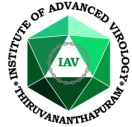 Institute of Advanced Virology(An autonomous research institute under theDepartment of Science & Technology, Government of Kerala)Bio 360 Life Sciences ParkThonnakkal, Thiruvananthapuram 695 317, KeralaAPPLICATION FOR SENIOR PRINCIPAL SCIENTIST(Department of Clinical Virology)(All the fields are mandatory; if there is no information to be furnished, it should be indicated by N.A./ Nil, as appropriate)Advt. No: IAV/308/HR/2022 Date: 04/07/2022NAME OF THE APPLICANT: _____________________________________DATE OF BIRTH: _______________________________________________(Please attach Proof)AGE (as on 01/07/2022):__________________________________________GENDER:	_______________________________________________NATIONALITY: _________________________________________________FATHER’S NAME: ______________________________________________PERMANENT ADDRESS: ________________________________________             ________________________________________              ________________________________________POSTAL ADDRESS FOR COMMUNICATION:____________________________________________        ____________________________________________        ____________________________________________LAND TELEPHONE NUMBER (if any):  __________________________________________________MOBILE PHONE NUMBER (mandatory): _________________________________________________	E-MAIL (mandatory):	____________________________________________________________		HAVE YOU EVER BEEN CONVICTED BY A COURT OF LAW OR IS THERE ANY CRIMINAL CASE/ DISCIPLINARY ACTION/VIGILANCE ENQUIRY PENDING AGAINST YOU? : ____________________________________________________(ANSWER “YES” OR “NO”. IF YES, GIVE DETAILS. (ATTACH SEPARATE SHEET)Are you currently employed in a permanent Position  (If yes, attach NOC from present Employer) :_______________________________Applying on deputation /Direct  recruitment basis (Specify): ___________________________________________ EDUCATIONAL QUALIFICATIONS (ATTACH COPIES OF CERTIFICATES / MARK SHEETS, ETC.). ATTACH SEPARATE SHEET, IF NECESSARYDetails of ExperienceDetails of Publications:*Detailed list is mandatory. Clearly indicate the First author and corresponding author research publication/s. The details can be given in the order- Authors, Year of publication, Title, Name of the Journal, Volume & page numbers and DOI Number. List of Fellowships/Awards/Patents or other recognitions(Attach the details): Details of independent project handlingApplicant’s self-appraisal on fulfilling eligibility: (Please indicate Yes / No to each of the given points. If ‘Yes’, please enclose supporting documents. Application without supporting documents will be considered as incomplete and will not be considered for short listing) DECLARATION	I hereby declare that all the information furnished in this application is true and complete to the best of my knowledge and belief. I also understand that if any of the information furnished are found not in order at any time after my appointment, the Institute may initiate disciplinary proceedings against me as per prevailing rules of the Institute.  Date:                                                               					Name & Signature of the Applicant Sl NoExamination PassedSpecify the qualificationBoard/Institute/ UniversityYear of Passing% of marks/CGPA/Grade Subjects studied 1MBBS/BDS2MD/MDS/PhD after MBBS/BDS 3Additional Qualifications(Please specify)SL NoPosition/Designation heldInstitute/OrganisationPeriodPeriodSL NoPosition/Designation heldInstitute/OrganisationFromTo1234Sl. No.Number of publications(Attach detailed list separately)Have you attached Detailed List Separately(Yes/No)*1First Author Peer-Reviewed Research Publications in Pubmed/SCI indexed journals2Co-Author Peer-Reviewed Research Publications in Pubmed/SCI indexed3Corresponding author publications4Reviews & book chapters:5Conference presentations (Oral/Poster; as first author only)Sl NoFellowship/Awards/Patents/other recognitionsAwarded byYear of AwardHave you attached detailed list separately(Yes/No)123Sl NoTitle of the projectFunding AgencyAmount of awardProject status123Sl NoParticularsYes/NoWhether supporting documents attached (Yes/No)1Age -  50 years as on 01/07/2022 (born on or after 01/07/1972)Essential Qualifications*:Essential Qualifications*:2Have MD/MDS; or a PhD after MBBS/BDS3Have 15-year experience in bio-medical research including clinical research in reputed National or international research organizations4Have First-author research publications, other than systematic reviews, in biomedical and clinical research in Pubmed/SCI indexed peer-reviewed journals of repute5Corresponding author research publications in clinical virology in reputed peer–reviewed Pubmed/SCI indexed journals. 6Have attached a reprint of the best First author/Corresponding author publication/s 7Proficiency in independent project handling as evidenced by completed funded projects